Министерство образования и науки Российской ФедерацииМинистерство образования и науки Калужской областиГосударственное казенное специальное (коррекционное) образовательное учреждениеКалужской области для обучающихся, воспитанников с ограниченными возможностями здоровья
”Кировская специальная (коррекционная) общеобразовательная школа-интернат I вида”Конспект непосредственной образовательной деятельности в образовательной области формирование фонематических представлений у  детей старшей группы с ОНРЗвук [А]. Буква А.                                 учитель - логопедвысшей квалификационной категории                                                    Абрамова Елена Николаевна2013Цели:Учить детей четко произносить звук [А] и  выделять звук [А] из ряда гласных, из  слов. Познакомить с понятием гласный звук, с буквой А.Развивать слуховое  внимание и слуховую память, фонематическое восприятие, просодическую сторону речи.Воспитывать дружеские отношения в детском коллективе.Оборудование Картинки: аист, ананасы, абрикосы, арбуз, апельсины, антенна, альбом, буква А, Звуковичок [А], индивидуальные зеркала, кукла Анечка, схемы произнесения звуков: «громко-тихо», «длинно-коротко», цифры 1, 2, 5.Ход занятия:Организационный момент:Логопед: - Ребята, я рассказывала вам о маленьких звуковых человечках, живущих в Звуковом королевстве. Послушайте новую сказку о них.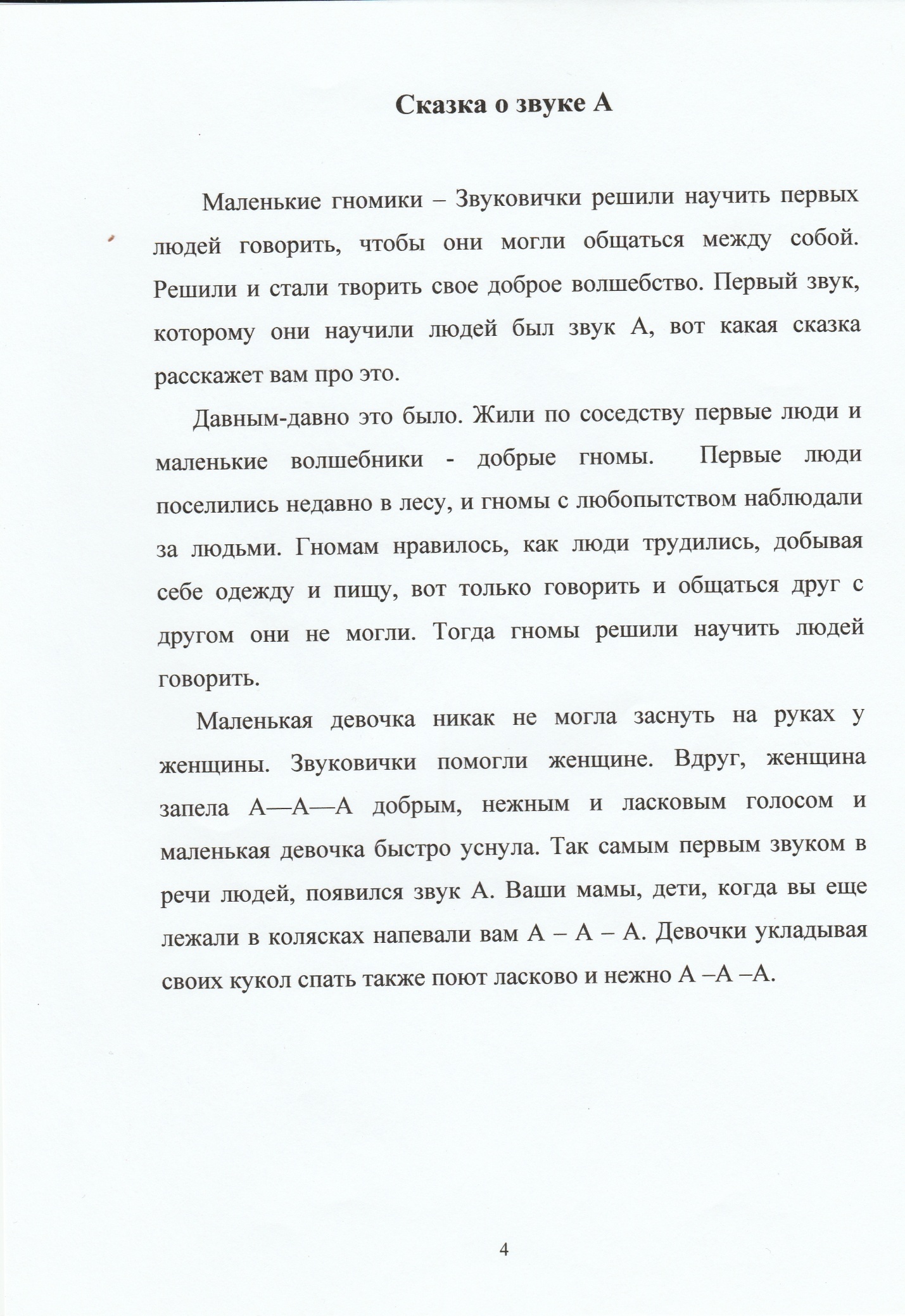 Основная часть:Логопед: Давайте ребята, попробуем уложить куклу Анечку спать. Представим, что мы ее укладываем и поем ей ласково и нежно А-А-А, но Анечка не хочет спать и начинает плакать, укачиваем куклу и громче напеваем А-А-А. Вот Анечка успокаивается, и мы поем А-А-А тихо-тихо.Молодцы ребята! Успокаивая Анечку, какой звук мы пели? Давайте сядем за столы и возьмем зеркала в руки, поем звук [А] и смотрим в зеркало. При  произнесении звука [А] (логопед выставляет картинку) рот открыт широко,  воздух  выходит изо рта  свободно, не встречая на своем пути преград (зубы, губы). Звук [А] можно петь громко, тихо, долго. Когда вы видите красивую игрушку, можно сказать: А-А! какая она красивая! (давайте изобразим удивление от увиденной игрушки).  Когда дела не ладятся,  а нас спрашивают об этом, мы отвечаем а—(изображаем разочарование). Ребята кто-то к нам стучится. Звуковичок:  - Здравствуйте ребята, меня зовут Звуковичок [А]. Очень долго добирался я к вам из звукового королевства.Логопед: - Посмотрите: какой  красивый Звуковичок [А]. Вся одежда на нем какого цвета? Звуковичок: -  Ребята, я гласный звук, а  все гласные звуки в нашем звуковом королевстве носят  одежду красного цвета. Я и мои друзья,  гласные звуки, главные в Звуковом королевстве, без нас ни одно слово не может быть произнесено, поэтому на нас одежда прекрасного красного цвета. Логопед: - И действительно ребята, наш родной русский язык звучит напевно, красиво и мелодично благодаря  гласным звукам. Давайте вместе повторим: Звук [А] гласный. Гласные звуки обозначаются красным цветом.Звуковичок:  Я приготовил для вас  много игр. Вы любите играть?  Давайте играть!Я буду показывать картинки (схемы произнесения звуков «громко-тихо», «длинно-коротко»). Будем вместе  произносить  звук [А] соответственно картинкам.Ну-ка, ушки на макушки, будем мы играть в послушки! Хлопайте в ладоши, когда услышите звук [А] среди других звуков:[У] [О] [Н] [А] [М] [Ы] [А] [С] [О] [Э] [Т] [А]Послушайте стихотворение.Аист вез из магазинаНа своей тележке груз:Ананасы, апельсины,Абрикосы и арбуз(Логопед выставляет на доске картинки по ходу стихотворения).- Что привез аист из магазина?- Какой первый звук в слове ананасы? апельсины?  абрикосы? арбуз?- что общего в звучании этих слов?Логопед ставит между данными картинками картинки с изображением лимона (сливы), Звуковичок  спрашивает ребят: - Какая картинка лишняя? Почему?Физкультминутка:Руки вверх и в кулачок,Руки вниз и на бочокМы присядем, скажем,  у-у-уМы привстанем, скажем, а-а-аНам пора уж за дела.             (повторить 2 раза)Звуковичок  проводит  игру «Подбери картинку». Я называю  предложение, а вы попробуйте его продолжить, используйте только слова с данных картинок. На крыше дома стоит …(антена)Аня рисует красками в ….(альбоме)На дереве поселился ……(аист)Мама купила вкусные ….(апельсины)     На бахче вырос круглый ….(арбуз)Звуковичок  проводит игру «Посчитай-ка», одновременно показывая на цифру и картинку.1 – альбом, 2 – альбома, 5 - альбомов1 – аист, 2 – аиста, 5 - аистов1 – апельсин, 2 – апельсина, 5 - апельсинов1 – арбуз, 2 – арбуза, 5 – арбузовМолодцы, ребята!Логопед: Ребята, звуки мы произносим, слышим. Каждый звук на письме обозначается своей буквой. Так  у  звука  [А]  есть своя буква, буква А. Буквы можно писать, рисовать, выкладывать, лепить. Буквы мы видим, звуки слышим и произносим. Давайте выложим букву А из спичек, из  рук, повторяем слова и движения: Две палочки наискосок, между ними поясок. Перед вами буква А, буква молчит, не звучит. Мы  видим букву, но стоит нам начать ее произносить, она зазвучит [А].   (Громко. Тихо. Долго. Быстро.).Звуковичок: - Ребята, вот вы и познакомились со звуком [А], познакомились с буквой обозначающей мой звук. Я очень рад нашему знакомству и хочу, чтобы вы научились  слышать мой звук в других словах и  изображать на письме мою букву в словах. А скажите мне, пожалуйста ребята, у кого из вас имя начинается со звука [А].   Молодцы! С этого дня я буду находиться всегда вместе с вами.Итог занятия:Логопед: - С каким звуком вы познакомились?               - Каким  цветом обозначаются гласные звуки?               - С какой буквой познакомились?Молодцы, Ребята! Вам понравилось играть, дружить со Звуковичком [А]?Давайте для нашего нового друга   подготовим небольшие подарки. Вместе с родителями выложите букву А. Звуковичок:  Чья буква А будет  самой красивой получит от меня приз! 